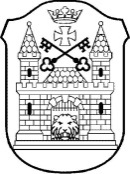 LATGALES PRIEKŠPILSĒTAS MŪZIKAS UN MĀKSLAS SKOLAPrūšu ielā 13B, Rīgā, LV-1057, tālrunis 67474200, e-pasts: lpmums@riga.lvVI Starptautiskais jauno pianistu konkurss „Mūsdienu klasika”NOLIKUMSKonkursa rīkotājiLatgales priekšpilsētas mūzikas un mākslas skola.Rīgas domes Izglītības, kultūras un sporta departaments.Konkursa norises laiks un vieta2022.gada 2.-3. decembrisLatgales priekšpilsētas mūzikas un mākslas skolā, Rīgā, Prūšu ielā 13B, www.muzikasskola.lv, lpmums@riga.lvKonkursa mērķi un uzdevumiStarptautiskās sadarbības aktivitāšu dibināšana un īstenošana.Papildināt un padziļināt jauno pianistu zināšanas par 20.-21. gadsimta komponistu klaviermūziku.Sekmēt klavierspēles audzēkņu mākslinieciskā un virtuozitātes līmeņa izaugsmi. Veicināt klavierspēles audzēkņu izaugsmi karjeras izglītības jomā. Īstenot klavierspēles pedagogu profesionālās pilnveides iespējas.Konkursa noteikumiKonkurss notiek vienā kārtā un ir atklāts.Konkurss notiek trīs vecuma kategorijās:„A” grupa  -  8-10 gadi„B” grupa  -  11-12 gadi„C” grupa  -  13-15 gadiDalībniekiem vecuma noteikšanas robeždatums ir 2022.gada 2.decembris.Atskaņojamās programmas hronometrāža:
“A” grupa 	līdz - 10 minūtēm
“B” grupa 	līdz - 12 minūtēm
“C” grupa 	līdz - 15 minūtēmKonkursa nolikums pieejams latviešu un angļu valodās.Konkursa programma prasības20.-21.gadsimta latviešu komponista skaņdarbs.Viens vai vairāki 20.-21. gadsimta komponistu skaņdarbi. Programmā iekļautie skaņdarbi jāatskaņo no galvas. Pieteikumā iesniegtā uzstāšanās programma nevar tikt mainīta.Programmā nav iekļaujami džeza skaņdarbi. Konkursa norise. MēģinājumiInformācija par konkursa norisi un uzstāšanās kārtību tiks ievietota mājas lapā http://www.muzikasskola.lv un izsūtīta  uz pieteikumā norādīto e-pastu.Katras grupas uzstāšanās laiks tiks precizēts pēc pieteikumu saņemšanas. Uzstāšanās kārtība notiek alfabēta secībā, katras grupas ietvaros.Mēģinājumu un uzstāšanās kārtības laiks tiks paziņots katram dalībniekam līdz 2022.gada 25. novembrim.Konkursa dalībnieku reģistrēšanās  konkursa dienā no plkst.8.00.Dalības maksu apliecinošs dokuments un konkursa dalībnieka dzimšanas datus apliecinošs dokuments jāuzrāda konkursa dienā reģistrējoties.Covid-19 pandēmijas ierobežojumu gadījumā, konkursa norise var tikt mainīta uz attālinātu ierakstu formātu.Konkursa ietvaros notiks pedagogu profesionālās pilnveides kursi, kuru laikā notiks žūrijas locekles Agneses Egliņas lekcija “Mūsdienu mūzikas notācija kamermūzikas darbos” un meistarklases.Konkursa vērtēšana un apbalvošanaKonkursu vērtē starptautiska žūrija. Konkursa dalībniekus vērtē 25 ballu sistēmā.Žūrijai ir tiesības piešķirt vairākas pirmās, otrās un trešās vietas, nepiešķirt kādu no vietām, piešķirt Atzinības rakstus par veiksmīgu audzēkņu sniegumu.Žūrijas lēmums ir noformēts rakstveidā.Žūrijas lēmums ir galīgs un nav apstrīdams. Konkursa uzvarētāji saņem laureātu diplomus, atzinības rakstus  un dāvanas. Rezultātu paziņošana un apbalvošana notiek pēc katras grupas uzstāšanās.Visi konkursa dalībnieki saņem pateicības rakstus.Visi pedagogi saņem pateicības rakstus.Konkursa rezultāti tiek publiskoti Latgales priekšpilsētas mūzikas un mākslas  skolas mājas lapā www.muzikasskola.lv.Pieteikšanās kārtībaPieteikumus jānosūta elektroniski uz e-pastu lpmums@riga.lv līdz 2022.gada 21. novembrim.Pieteikums sastāv no:pieteikuma forma (skat.pielikumu);dalībnieka foto un radošā biogrāfija.Konkursa dalības maksaDalības maksa EUR 20,- jāsamaksā ar pārskaitījumu sekojošā kontā, vai pēc rēķina saņemšanas līdz 2022.gada 1.decembrim: Rīgas valstspilsētas pašvaldībaAdrese: Rātslaukums 1, Rīga, LV-1050NMR kods: 90011524360, PVN reģ. Nr.: LV90011524360Konts: LV72RIKO0021000916200 Luminor Bank AS Latvijas filiāle RIKOLV2XSaņēmējs: Latgales priekšpilsētas mūzikas un mākslas skola, Prūšu iela 13B, Rīga; Mērķis – dalība konkursā “Mūsdienu klasika”– EKK 21.399., norādot konkursa dalībnieka vārdu un uzvārduRēķins par dalības maksu tiks izsūtīts pēc pieteikuma saņemšanas.Dalībnieka neierašanās gadījumā konkursa dalības maksa netiek atmaksāta.Ceļš un uzturēšanās:Ceļa, nakstmītņu un ēdināšanas izdevumus sedz konkursa dalībnieki vai dalībnieku izglītības iestādes.Ārvalstu dalībniekiem konkursa organizētāji palīdz izmitināšanas jautājumos. Konkursa dalībnieka personas datu aizsardzības nosacījumiKonkursa dalībnieka pedagogs ir atbildīgs par audzēkņa vecāka vai likumiskā pārstāvja piekrišanas saņemšanu, ka dalībnieks konkursa laikā var tikt fotografēts un  viņa personas dati var tikt apstrādāti.KontaktinformācijaSkolas administrācija: tālr. 67474199, 67474195, 67474200E-pasts: lpmums@riga.lvwww.muzikasskolas.lv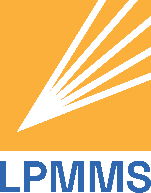 Pielikums nolikumam 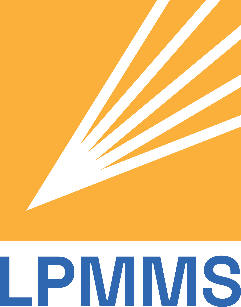  VI Starptautiskais jauno pianistu konkurss „ Mūsdienu klasika” PieteikumsVI Starptautiskajam jauno pianistu konkursam „Mūsdienu klasika”Nr.p.k.Mācību iestādes nosaukums, tālrunis, e-pastsDalībnieka vārds, uzvārdsDzimšanas datiVecuma grupaPedagoga vārds, uzvārds(mob.tālrunis, e-pasts)Programma (komponista vārds, uzvārds, skaņdarba nosaukums, opuss, numurs, tonalitāte)Hronometrāža